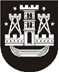 KLAIPĖDOS MIESTO SAVIVALDYBĖS TARYBASPRENDIMASDĖL KLAIPĖDOS MIESTO SANITARIJOS IR HIGIENOS TAISYKLIŲ PATVIRTINIMO2017 m. sausio 26 d. Nr. T2-9KlaipėdaVadovaudamasi Lietuvos Respublikos vietos savivaldos įstatymo 16 straipsnio 2 dalies 36 punktu ir 18 straipsnio 1 dalimi, Lietuvos Respublikos sveikatos sistemos įstatymo 37 straipsnio 4 punktu, 63 straipsnio 4 punktu ir Lietuvos Respublikos žmonių užkrečiamųjų ligų profilaktikos ir kontrolės įstatymo pakeitimo įstatymo 26 straipsnio 1 dalies 3 punktu, Klaipėdos miesto savivaldybės taryba nusprendžia:1. Patvirtinti Klaipėdos miesto sanitarijos ir higienos taisykles (pridedama).2. Pripažinti netekusiu galios Klaipėdos miesto savivaldybės tarybos 2009 m. spalio 29 d. sprendimą Nr. T2-379 „Dėl Klaipėdos miesto sanitarijos ir higienos taisyklių patvirtinimo“.3. Skelbti šį sprendimą Teisės aktų registre, vietinėje spaudoje ir Klaipėdos miesto savivaldybės interneto svetainėje.Savivaldybės merasVytautas Grubliauskas